Predlagani seznam knjig za bralno značko 2022/2023            9. razred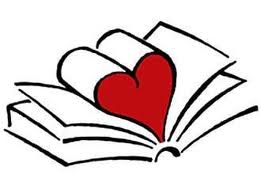 F. Bevk:  Kaplan Martin ČedermacR. Bach: Jonatan Livingston GalebM. Moškrič: Ledene magnolije                                 I. Cankar: Črtice                                                                                                 J. Martel: Pijevo življenjeA. Horowitz: Sokolov MalteserA. Ingolič: GimnazijkaI. Karlovšek: GimnazijecIzbor iz slovenske realistične kratke proze Komadi: 111 pesmi za mlade in njim podobneV. P. Štefanec: Sem punk čarovnica …I. Velikonja: Poletje na okenski policiC. Kosmač: V gaju življenjaC. Kosmač: Pomladni danC. Wenxuan: Bron in sončnicaN. Omahen: Temno srce, Veliko srceD. Muck: Nebo v očesu lipicancaC. Robertson: Pisma zaljubljene najstnice                         D. Dim: DistorzijaA. Saint-Exupery: Mali princL. Carroll: Alica v čudežni deželiJ. Vidmar: Debeluška, Princeska z napako in drugeS. White: Moj divji fantH. Murakami: Ljubi moj sputnik       A. Woltz: AljaskaKate McCaffrey: Tista nočP. J. Placio: ČudoB. Doherty: Abela	                                                                                      R. Queneau: Cica v metrojuK. Le Vann: Zaljubljena TesaE. McCredie: Nikogaršnji fantjePROSTO PO IZBIRI!PESMI:                      Antologija sodobne poezije: S. Gregorčič, S. Jenko, K. Destovnik- Kajuh, D. Kette, J. Murn, S. Kosovel J. Menart, B. A. Novak, O. Župančič … Z. Đurič Ribič: Zbrka poezije                                                                                                                            D. Kete: Pesmi                                                                                                                                                    S. Kosovel: Ikarjev sen                                                                                                                                                      J. Menart: Pesnik se predstavi